	                                                                                                        Ilmoitus_liikkuva_elintarvikehuoneisto/v2_31.8.2018Liikkuvalla elintarvikehuoneistolla tarkoitetaan siirrettävää tai väliaikaista tilaa kuten esimerkiksi liikkuvaa kioskia, myyntiautoa, telttakatosta, kojua tai muuta liikkuvaa laitetta.Ilmoitus liikkuvasta elintarvikehuoneistosta tai siinä tapahtuvasta toiminnan olennaisesta muuttamisesta on lähetettävä (valvontayksikön nimi), neljä viikkoa ennen toiminnan aloittamista tai suunniteltua muutosta. Ilmoituksesta ei tehdä erillistä päätöstä, mutta (valvontaviranomaisen nimi) antaa elintarvikealan toimijalle todistuksen ilmoituksen käsittelystä. Ilmoituksen käsittelystä peritään kunnan hyväksymän taksan mukainen maksu. (Valvontayksikön nimi) voi pyytää toimijalta muita ilmoituksen käsittelemiseksi tarpeellisia selvityksiä. Ilmoitus koskee	 toiminnan aloittamista toiminnan olennaista muuttamista	 muuta, mitä?      Henkilötiedot rekisteröidään Kotkan ympäristöterveydenhuollon palveluyksikön tietojärjestelmään. Järjestelmän rekisteriseloste on nähtävissä Kotkan ympäristöpalveluiden toimintayksikössä, osoitteessa Kotkantie 6, 48200 Kotka ja internetissä osoitteessa www.kotka.fi.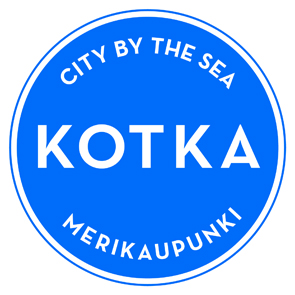 ILMOITUSelintarvikelain (23/2006, muutos 352/2011) 13 § 1 momentin mukaisesta elintarvikehuoneistostaYmpäristöterveydenhuollon palveluyksikköDNro ja saapumispäivämäärä (viranomainen täyttää)1. Toimija (toimijan nimeksi kirjataan Y –tunnuksen mukainen nimi)Toimijan nimiToimijan nimiToimijan nimiToimijan nimi1. Toimija (toimijan nimeksi kirjataan Y –tunnuksen mukainen nimi)Toimijan Y –tunnus (tai henkilötunnus) Toimijan Y –tunnus (tai henkilötunnus) Toimijan Y –tunnus (tai henkilötunnus) Toimijan Y –tunnus (tai henkilötunnus) 1. Toimija (toimijan nimeksi kirjataan Y –tunnuksen mukainen nimi)Osoite ja postitoimipaikka Kotikunta Kotikunta Kotikunta 1. Toimija (toimijan nimeksi kirjataan Y –tunnuksen mukainen nimi)Yhteyshenkilö PuhelinnumeroPuhelinnumeroSähköpostiosoite1. Toimija (toimijan nimeksi kirjataan Y –tunnuksen mukainen nimi)Laskutusosoite (jos eri kuin toimijan osoite)Laskutusosoite (jos eri kuin toimijan osoite)Laskutusosoite (jos eri kuin toimijan osoite)Laskutusosoite (jos eri kuin toimijan osoite)2. Toimipaikka(toimipaikan nimi on yleensä markkinointinimi) NimiNimiYhteyshenkilön nimi Yhteyshenkilön nimi 2. Toimipaikka(toimipaikan nimi on yleensä markkinointinimi) Puhelinnumero Puhelinnumero Sähköpostiosoite Sähköpostiosoite 2. Toimipaikka(toimipaikan nimi on yleensä markkinointinimi) Käyntiosoite ja postitoimipaikkaKäyntiosoite ja postitoimipaikkaKäyntiosoite ja postitoimipaikkaKäyntiosoite ja postitoimipaikka2. Toimipaikka(toimipaikan nimi on yleensä markkinointinimi) Elintarvikkeiden ja kalusteiden varastointi sekä kalusteiden puhdistus/huolto Elintarvikkeiden ja kalusteiden varastointi sekä kalusteiden puhdistus/huolto Elintarvikkeiden ja kalusteiden varastointi sekä kalusteiden puhdistus/huolto Elintarvikkeiden ja kalusteiden varastointi sekä kalusteiden puhdistus/huolto 2. Toimipaikka(toimipaikan nimi on yleensä markkinointinimi) Elintarvikevaraston, myyntikalusteiden, laitteiden ja välineiden säilytystilojen, puhdistustilojen sekä huoltotilojen osoite tai osoitteetElintarvikevaraston, myyntikalusteiden, laitteiden ja välineiden säilytystilojen, puhdistustilojen sekä huoltotilojen osoite tai osoitteetElintarvikevaraston, myyntikalusteiden, laitteiden ja välineiden säilytystilojen, puhdistustilojen sekä huoltotilojen osoite tai osoitteetElintarvikevaraston, myyntikalusteiden, laitteiden ja välineiden säilytystilojen, puhdistustilojen sekä huoltotilojen osoite tai osoitteet3. Arvioitu toiminnan aloittamisajankohta ja määräaikaisen toiminnan kestotaiarvioitu toiminnan muuttumispäivä ja lyhyt kuvaus suunnitelluista muutoksistaArvioitu aloittamisajankohta                 jatkuva toiminta määräaikainen, toiminnan kesto                Arvioitu toiminnan muuttumisajankohta                 Lyhyt kuvaus suunnitelluista muutoksistaArvioitu aloittamisajankohta                 jatkuva toiminta määräaikainen, toiminnan kesto                Arvioitu toiminnan muuttumisajankohta                 Lyhyt kuvaus suunnitelluista muutoksistaArvioitu aloittamisajankohta                 jatkuva toiminta määräaikainen, toiminnan kesto                Arvioitu toiminnan muuttumisajankohta                 Lyhyt kuvaus suunnitelluista muutoksistaArvioitu aloittamisajankohta                 jatkuva toiminta määräaikainen, toiminnan kesto                Arvioitu toiminnan muuttumisajankohta                 Lyhyt kuvaus suunnitelluista muutoksista4.Tieto omavalvonta-suunnitelmasta Omavalvontasuunnitelma on laadittu Omavalvontasuunnitelma laaditaan                 mennessäOmavalvonnan vastuuhenkilö Omavalvontasuunnitelma on laadittu Omavalvontasuunnitelma laaditaan                 mennessäOmavalvonnan vastuuhenkilö Omavalvontasuunnitelma on laadittu Omavalvontasuunnitelma laaditaan                 mennessäOmavalvonnan vastuuhenkilö Omavalvontasuunnitelma on laadittu Omavalvontasuunnitelma laaditaan                 mennessäOmavalvonnan vastuuhenkilö5. ToimintaToiminnan kuvaus pääosin myyntiä tai  pääosin tarjoiluaKuvaus myyntipisteestä (kuten teltta, vaunu, auto tms. ja asiakaspaikkojen määrä)Toiminnan kuvaus pääosin myyntiä tai  pääosin tarjoiluaKuvaus myyntipisteestä (kuten teltta, vaunu, auto tms. ja asiakaspaikkojen määrä)Toiminnan kuvaus pääosin myyntiä tai  pääosin tarjoiluaKuvaus myyntipisteestä (kuten teltta, vaunu, auto tms. ja asiakaspaikkojen määrä)Toiminnan kuvaus pääosin myyntiä tai  pääosin tarjoiluaKuvaus myyntipisteestä (kuten teltta, vaunu, auto tms. ja asiakaspaikkojen määrä)5. ToimintaKuvaus elintarvikkeiden käsittelystä myyntipaikalla)Kuvaus elintarvikkeiden käsittelystä myyntipaikalla)Kuvaus elintarvikkeiden käsittelystä myyntipaikalla)Kuvaus elintarvikkeiden käsittelystä myyntipaikalla)5. ToimintaKuvaus elintarvikkeiden säilytyksestä (säilytys ennen myyntiä, myynnin aikana ja myyntitapahtumien välissä)Kuvaus elintarvikkeiden säilytyksestä (säilytys ennen myyntiä, myynnin aikana ja myyntitapahtumien välissä)Kuvaus elintarvikkeiden säilytyksestä (säilytys ennen myyntiä, myynnin aikana ja myyntitapahtumien välissä)Kuvaus elintarvikkeiden säilytyksestä (säilytys ennen myyntiä, myynnin aikana ja myyntitapahtumien välissä)5. ToimintaLuettelo säilytys- ja/ tai valmistuslaitteista (kuten grilli, savustuslaite, kylmälaitteet tms.)Luettelo säilytys- ja/ tai valmistuslaitteista (kuten grilli, savustuslaite, kylmälaitteet tms.)Luettelo säilytys- ja/ tai valmistuslaitteista (kuten grilli, savustuslaite, kylmälaitteet tms.)Luettelo säilytys- ja/ tai valmistuslaitteista (kuten grilli, savustuslaite, kylmälaitteet tms.)5. ToimintaLuettelo tuoteryhmittäin käsiteltävistä/myytävistä tuotteista ja niiden luonteesta (esimerkiksi pakkaamattomia, pakattuja, pakastettuja) Luettelo tuoteryhmittäin käsiteltävistä/myytävistä tuotteista ja niiden luonteesta (esimerkiksi pakkaamattomia, pakattuja, pakastettuja) Luettelo tuoteryhmittäin käsiteltävistä/myytävistä tuotteista ja niiden luonteesta (esimerkiksi pakkaamattomia, pakattuja, pakastettuja) Luettelo tuoteryhmittäin käsiteltävistä/myytävistä tuotteista ja niiden luonteesta (esimerkiksi pakkaamattomia, pakattuja, pakastettuja) 6. Maahantuodut elintarvikkeetLuettelo elintarvikkeista Alkuperämaa       Myynnissä myös sisämarkkinoilta tuotuja tuotteitaLuettelo elintarvikkeista Alkuperämaa       Myynnissä myös sisämarkkinoilta tuotuja tuotteitaLuettelo elintarvikkeista Alkuperämaa       Myynnissä myös sisämarkkinoilta tuotuja tuotteitaLuettelo elintarvikkeista Alkuperämaa       Myynnissä myös sisämarkkinoilta tuotuja tuotteita7. Kalusteet, laitteet ja välineet8. Elintarvikkeiden kuljetusTiedot elintarvikkeiden kuljetuskalustosta, arvio kuljetusajasta ja tiedot kuljetusolosuhteistaTiedot elintarvikkeiden kuljetuskalustosta, arvio kuljetusajasta ja tiedot kuljetusolosuhteista8. Elintarvikkeiden kuljetusKylmä- ja/tai lämminkuljetuksen järjestäminen Kylmä- ja/tai lämminkuljetuksen järjestäminen 9. Vedenhankinta, välineiden pesu ja käsienpesu Selvitys talousveden hankinnasta (miten on suunniteltu tai aiotaan järjestää vedenhankinta esim. oma vesi mukana/ vesi toimitetaan järjestäjän toimesta, tarkempi kuvaus omavalvontasuunnitelmassa)Selvitys talousveden hankinnasta (miten on suunniteltu tai aiotaan järjestää vedenhankinta esim. oma vesi mukana/ vesi toimitetaan järjestäjän toimesta, tarkempi kuvaus omavalvontasuunnitelmassa)10. Lisätiedot11. Toimijan allekirjoitus ja nimenselvennysPäivämäärä              PaikkaAllekirjoitus ja nimenselvennysToimijalle tiedoksiToimijan on tiedotettava elintarvikkeen myynnistä ja muusta käsittelystä liikkuvassa elintarvikehuoneistossa niiden kuntien valvontaviranomaisille, joiden alueella toimintaa harjoitetaan niin, että tieto on viranomaisella viimeistään neljä arkipäivää ennen toiminnan aloittamista. Ilmoitus on toimitettava Kotkan ympäristöterveydenhuollon palveluyksikköönIlmoitus on toimitettava Kotkan ympäristöterveydenhuollon palveluyksikköönIlmoitus on toimitettava Kotkan ympäristöterveydenhuollon palveluyksikköönIlmoitus on toimitettava Kotkan ympäristöterveydenhuollon palveluyksikköönViranomainen täyttääViranomainen täyttääViranomainen täyttääViranomainen täyttääIlmoituksen tarkastusIlmoitus on täytetty asianmukaisesti  kyllä	 ei_____/_____  20_____Tarkastajan allekirjoitusAsiakirjojen täydennyspyyntö lähetetty / annettu _____/_____  20 _____Tarkastajan allekirjoitusPyydetyt lisäasiakirjat on saatu
_____/_____  20 ______Tarkastajan allekirjoitusAlustava riskinarviointi on suoritettu _____/_____  20 ______ valtakunnallisen elintarvikeohjelman mukaisesti. Alustava riskinarviointi on suoritettu _____/_____  20 ______ valtakunnallisen elintarvikeohjelman mukaisesti. Alustava riskinarviointi on suoritettu _____/_____  20 ______ valtakunnallisen elintarvikeohjelman mukaisesti. Liikkuvan myyntilaitteen rekisteri tai muu vastaava tunniste